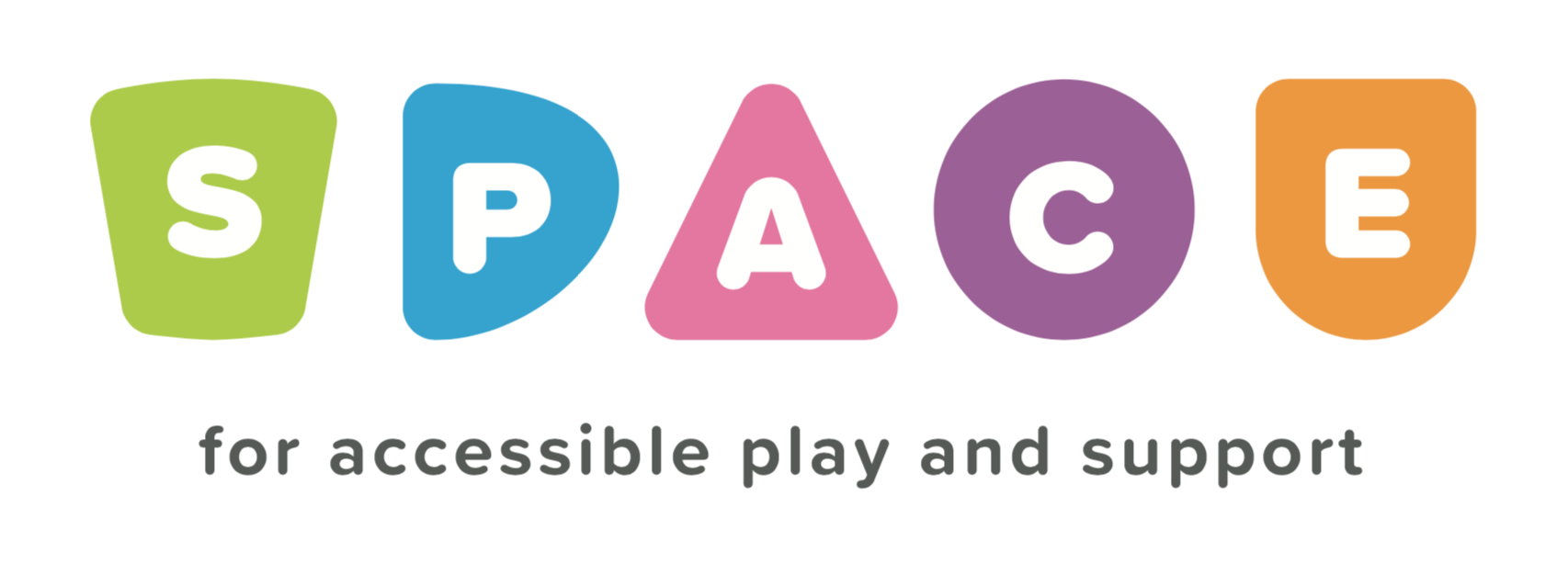 Registration FormOur GDPR Principles:we will only process personal data for specified and lawful purposeswe will endeavour to hold relevant and accurate personal data, and where practical, we will keep it up to datewe will not keep personal data for longer than is necessarywe will keep all personal data secureWe would like your permission to contact you in the future regarding other events that may interest you. Please tick to give us permission to contact you in the following ways Telephone Call 		SMS			Email 			LetterName of Parent/CarerName of Parent/CarerContact NumberContact NumberContact NumberContact NumberAddress Address Address Address PostcodePostcodeEmail AddressEmail AddressEmail AddressEmail AddressEmail AddressEmail AddressAlternative contact (For emergency purposes only)Alternative contact (For emergency purposes only)Alternative contact (For emergency purposes only)Alternative contact (For emergency purposes only)Alternative contact (For emergency purposes only)Alternative contact (For emergency purposes only)I give permission for photographs of my child/ren to be taken during sessions and for them to be used only in promoting SPACE I give permission for photographs of my child/ren to be taken during sessions and for them to be used only in promoting SPACE I give permission for photographs of my child/ren to be taken during sessions and for them to be used only in promoting SPACE I give permission for photographs of my child/ren to be taken during sessions and for them to be used only in promoting SPACE Yes               NoYes               NoParent/Carer Signature Parent/Carer Signature Parent/Carer Signature Parent/Carer Signature Date Date SignedDate Date CHILD 1CHILD 1CHILD 1CHILD 1Name Name Known as Known as Date of BirthMale/Female/OtherReligionFirst LanguageAdditional Needs/Medical Conditions (including allergies)Additional Needs/Medical Conditions (including allergies)Additional Needs/Medical Conditions (including allergies)Additional Needs/Medical Conditions (including allergies)CHILD 2CHILD 2CHILD 2CHILD 2NameNameKnown as Known as Date of Birth Male/Female/OtherReligionFirst Language Additional Needs/Medical Conditions (including allergies)Additional Needs/Medical Conditions (including allergies)Additional Needs/Medical Conditions (including allergies)Additional Needs/Medical Conditions (including allergies)CHILD 3CHILD 3CHILD 3CHILD 3Name Name Known as Known as Date of BirthMale/Female/OtherReligionFirst LanguageAdditional Needs/Medical Conditions (including allergies)Additional Needs/Medical Conditions (including allergies)Additional Needs/Medical Conditions (including allergies)Additional Needs/Medical Conditions (including allergies)CHILD 4CHILD 4CHILD 4CHILD 4NameNameKnown as Known as Date of Birth Male/Female/OtherReligionFirst Language Additional Needs/Medical Conditions (including allergies)Additional Needs/Medical Conditions (including allergies)Additional Needs/Medical Conditions (including allergies)Additional Needs/Medical Conditions (including allergies)